FotoVídeoFAUESTÚDIOSolicitante ____________________________________ Assinatura ___________________________E-mail ____________________________ Telefones _________________ Nº USP_______________Código/Nome Disciplina  _____________________________________________________________Professor _________________________________________________________________________Finalidade do Trabalho/Sinopse _______________________________________________________________________________________________________________________________________________________________________________________________________________________Descrição das cenas, materiais e/ou objetos a serem fotografados ou gravados ___________________________________________________________________________________________________________________________________________________________________________________________________________________________________________________Componentes do Grupo ___________________________________________________________________________________________________________________________________________________________________________________________________________________________________________________Data/Hora Solicitado _______________________________________________________________NORMAS DE USO1) O interessado deve tratar antecipadamente com o técnico do estúdio a preparação dos equipamentos de iluminação, foto e/ou vídeo, de acordo com a necessidade do usuário.2) Não temos espaço para a guarda de materiais. Maquetes e outros objetos de cena devem ser retirados no mesmo dia da gravação.3) O espaço do estúdio necessita de cuidados quanto ao uso do fundo infinito. Para a sua boa conservação, os grupos de alunos devem ser limitados a, no máximo, 05 pessoas.4) Não consumir alimentos no estúdio.5) Solicitamos o preenchimento completo da ficha. Em caso de dúvida, entre em contato  (11) 3091 4524 ou videofau@usp.br.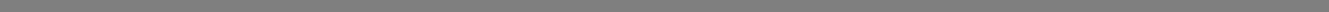 RESERVADO PARA PREENCHIMENTO DA SEÇÃOAgendado para ____________________________________________________________________Recebido por __________________________________________  Data ______________________Atendido por __________________________________________________________